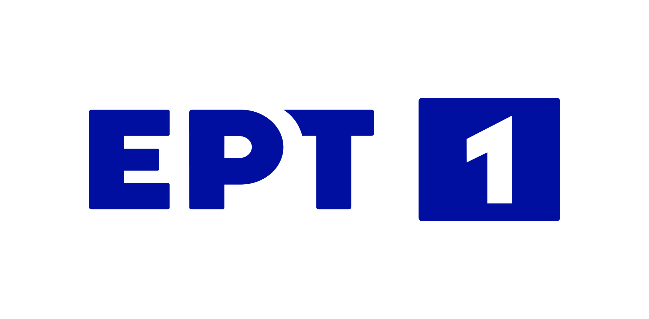 Τροποποιήσεις προγράμματος ΕΡΤ1ΤΕΤΑΡΤΗ 24 ΜΑΡΤΙΟΥ 2021………………………………………………………………15.00 ΕΙΔΗΣΕΙΣ+ΑΘΛΗΤΙΚΑ+ΚΑΙΡΟΣ  με τον Αντώνη Αλαφογιώργο  W16.00 ΕΚΠΟΜΠΗ WMε τον Φάνη Παπαθανασίου και τη Σταυρούλα Χριστοφιλέα17.40 ΕΙΔΗΣΕΙΣ/Δελτίο στη Νοηματική   W17.59 "Το '21 μέσα από κείμενα του '21" (Ε) Επεισόδιο 83ο   18.00 ΕΚΠΟΜΠΗ W
Mε την Αντριάνα Παρασκευοπούλου21.00 ΚΕΝΤΡΙΚΟ ΔΕΛΤΙΟ ΕΙΔΗΣΕΩΝ+ΑΘΛΗΤΙΚΑ+ΚΑΙΡΟΣ  WMε τον Ηλία Σιακαντάρη22.00 ΜΟΥΣΙΚΟ ΚΟΥΤΙ - ΝΕΟ ΕΠΕΙΣΟΔΙΟ  WΚαλεσμένοι ο Μανώλης Μητσιάς και η Γεωργία Νταγάκη24.00 ΕΙΔΗΣΕΙΣ+ΑΘΛΗΤΙΚΑ+ΚΑΙΡΟΣ  W00.15 ΕΙΔΙΚΕΣ ΑΠΟΣΤΟΛΕΣ (Ε)  WΕπετειακό επεισόδιο - «Η Επανάσταση μέσα από τα μάτια των ξένων»Νυχτερινές Επαναλήψεις01.20 Η ΜΗΧΑΝΗ ΤΟΥ ΧΡΟΝΟΥ(Ε) «Παπαφλέσσας, ο ανατρεπτικός αρχιμανδρίτης και η θυσία στο Μανιάκι» W02.20 ΤΟ ΜΕΓΑΛΟ ΠΑΙΧΝΙΔΙ (Ε)  «Ομάδες: Σάκης Ψαρράς, Ζωή Ανδρικοπούλου» (Ε) 03.10 ΔΕΣ ΚΑΙ ΒΡΕΣ (Ε) ημέρας W04.10 ΣΑΝ ΣΗΜΕΡΑ ΤΟΝ 20ό ΑΙΩΝΑ (Ε) W04.25 Η ΜΗΧΑΝΗ ΤΟΥ ΧΡΟΝΟΥ(Ε) «Το άδοξο τέλος των ηρώων του '21» WΠΕΜΠΤΗ 25 ΜΑΡΤΙΟΥ 202105.29  "Το '21 μέσα από κείμενα του '21" Επεισόδιο 84ο 05.30 ...ΑΠΟ ΤΙΣ ΕΞΙ  WΜε τον Δημήτρη Κοτταρίδη και τον Γιάννη Πιτταρά08.45 ΔΕΛΤΙΟ ΕΙΔΗΣΕΩΝ  W08.55 ΣΥΝΔΕΣΕΙΣ WΜε τον Κώστα Παπαχλιμίντζο και την Αλεξάνδρα Καϋμένου12.00 ΕΙΔΗΣΕΙΣ+ΑΘΛΗΤΙΚΑ+ΚΑΙΡΟΣ  W13.00 ΔΕΣ ΚΑΙ ΒΡΕΣ  W ΝΕΟ ΕΠΕΙΣΟΔΙΟ14.00  ΕΙΔΙΚΕΣ ΑΠΟΣΤΟΛΕΣ (Ε)  WΕπετειακό επεισόδιο «Η Επανάσταση μέσα από τα μάτια των ξένων»15.00 ΕΙΔΗΣΕΙΣ+ΑΘΛΗΤΙΚΑ+ΚΑΙΡΟΣ με τον Αντώνη Αλαφογιώργο W16.00 φλΕΡΤ  WΜε τη Νάντια Κοντογεώργη17.59 "Το '21 μέσα από κείμενα του '21" (Ε) (Επεισόδιο 84ο)  18.00 ΕΙΔΗΣΕΙΣ/Δελτίο στη Νοηματική   W18.15 ΕΚΠΟΜΠΗ  W
Με την Σταυρούλα Χριστοφιλέα19.00  «‘’σε γνωρίζω από την όψη’’ 200 ΧΡΟΝΙΑ ΕΛΛΑΔΑ!» Το ντοκιμαντέρ είναι μια προσφορά της Επιτροπής «Ελλάδα 2021» για τα 200 χρόνια από την Επανάσταση του 1821                                19.45 ΕΚΠΟΜΠΗ W
Με την Σταυρούλα Χριστοφιλέα 21.00 ΚΕΝΤΡΙΚΟ ΔΕΛΤΙΟ ΕΙΔΗΣΕΩΝ+ΑΘΛΗΤΙΚΑ+ΚΑΙΡΟΣ  W
Με την Αντριάνα Παρασκευοπούλου22.00 ΤΑ ΚΑΛΥΤΕΡΑ ΜΑΣ ΧΡΟΝΙΑ Επεισόδιο 39ο:«Ιστορία μου, αμαρτία μου» Επετειακό επεισόδιο23.00 Η ΤΟΥΡΤΑ ΤΗΣ ΜΑΜΑΣ Επεισόδιο 21ο:«Αθήνα 2021» Γ' Μέρος24.00 ΕΙΔΗΣΕΙΣ+ΑΘΛΗΤΙΚΑ+ΚΑΙΡΟΣ00.15 «‘’σε γνωρίζω από την όψη’’ 200 ΧΡΟΝΙΑ ΕΛΛΑΔΑ!» (Ε)
Το ντοκιμαντέρ είναι μια προσφορά της Επιτροπής «Ελλάδα 2021» για τα 200 χρόνια από την Επανάσταση του 1821 .....................................................................................................Νυχτερινές επαναλήψεις01.20 H MHXANΗ ΤΟΥ ΧΡΟΝΟΥ (Ε) «Γεώργιος Καραϊσκάκης» W02.15 φλΕΡΤ (Ε) ημέρας W04.10 ΣΑΝ ΣΗΜΕΡΑ ΤΟΝ 20ό ΑΙΩΝΑ (Ε) W04.30 ΔΕΣ ΚΑΙ ΒΡΕΣ (Ε) ημέρας WΠΑΡΑΣΚΕΥΗ 26 ΜΑΡΤΙΟΥ 2021.....................................................................................................12.00 ΕΙΔΗΣΕΙΣ+ΑΘΛΗΤΙΚΑ+ΚΑΙΡΟΣ  W13.00 ΔΕΣ ΚΑΙ ΒΡΕΣ  W   ΝΕΟ ΕΠΕΙΣΟΔΙΟ 14.00 «‘’σε γνωρίζω από την όψη’’ 200 ΧΡΟΝΙΑ ΕΛΛΑΔΑ!» (Ε)
Το ντοκιμαντέρ είναι μια προσφορά της Επιτροπής «Ελλάδα 2021» για τα 200 χρόνια από την Επανάσταση του 1821 15.00 ΕΙΔΗΣΕΙΣ+ΑΘΛΗΤΙΚΑ+ΚΑΙΡΟΣ  WΤο πρόγραμμα ισχύει ως έχει μέχρι τις 21.00, οπότε διαμορφώνεται ως εξής:21.00 ΚΕΝΤΡΙΚΟ ΔΕΛΤΙΟ ΕΙΔΗΣΕΩΝ+ΑΘΛΗΤΙΚΑ+ΚΑΙΡΟΣ W22.00 ΤΑ ΚΑΛΥΤΕΡΑ ΜΑΣ ΧΡΟΝΙΑ  (E) GR και με υπότιτλους για Κ/κωφούς και βαρήκοους θεατές«Η άνοιξη της μητριαρχίας» 23.00 ΠΡΟΣΩΠΙΚΑ (Ε)  W............................................................................................................ΚΥΡΙΑΚΗ 28 ΜΑΡΤΙΟΥ 2021...........................................................................................................15.00 ΕΙΔΗΣΕΙΣ+ΑΘΛΗΤΙΚΑ+ΚΑΙΡΟΣ W16.00 ΤΑ ΚΑΛΥΤΕΡΑ ΜΑΣ ΧΡΟΝΙΑ (Ε)   και με υπότιτλους για Κ/κωφούς και βαρήκοους θεατές  GRΕπεισόδιο 38ο: «Μέχρις εσχάτων» & Επεισόδιο 39ο: «Ιστορία μου, αμαρτία μου»18.00 ΕΙΔΗΣΕΙΣ/ΔΕΛΤΙΟ ΣΤΗ ΝΟΗΜΑΤΙΚΗ WΤο πρόγραμμα συνεχίζεται ως έχει μέχρι τις 21:00, οπότε διαμορφώνεται ως εξής:21.00 ΚΕΝΤΡΙΚΟ ΔΕΛΤΙΟ ΕΙΔΗΣΕΩΝ+ΑΘΛΗΤΙΚΑ+ΚΑΙΡΟΣ W22.00 ΖΑΚΕΤΑ ΝΑ ΠΑΡΕΙΣ (Ε) K8   W   Επεισόδιο 1ο: «Έτσι ξαφνικά;» & Επεισόδιο 2ο: «Μένουμε Αθήνα»24.00 ΕΙΔΗΣΕΙΣ+ΑΘΛΗΤΙΚΑ+ΚΑΙΡΟΣ  W............................................................................................................ΠΕΜΠΤΗ 1η ΑΠΡΙΛΙΟΥ 2021...........................................................................................................21.00 ΚΕΝΤΡΙΚΟ ΔΕΛΤΙΟ ΕΙΔΗΣΕΩΝ+ΑΘΛΗΤΙΚΑ+ΚΑΙΡΟΣ W22.00 ΤΑ ΚΑΛΥΤΕΡΑ ΜΑΣ ΧΡΟΝΙΑ   GR και με υπότιτλους για Κ/κωφούς και βαρήκοους θεατές  ΝΕΟ ΕΠΕΙΣΟΔΙΟΕπεισόδιο 40ό «Ήρθες σαν την άνοιξη» Η γιαγιά Παναγιώτα μπαίνει στη ζωή της οικογένειας των Αντωνόπουλων σαν ανοιξιάτικη μπόρα, σαρωτική, ασυγκράτητη και ισοπεδωτική. Κι ενώ ο Άγγελος, αρχικά, συμπεραίνει αυθαίρετα πως δύο γιαγιάδες ίσον δύο χαρτζιλίκια και πολύ περισσότερα κανακέματα, η καινούργια γιαγιά αρχίζει σιγά σιγά να καταλαμβάνει, με την πληθωρική της προσωπικότητα, όλο τον χώρο στο σπίτι, εκτοπίζοντας αλλού τη συμπεθέρα της την Ερμιόνη, αλλού τη νύφη της Μαίρη και αλλού τον ίδιο της τον γιο. Μαζί της θα φέρει και το άρωμα ενός παρελθόντος, που οι Αντωνόπουλοι, άλλες φορές θα ήθελαν να μην ξεχάσουν και άλλες τόσες θα προτιμούσαν να μη θυμηθούν…Ως guest εμφανίζονται οι: Αλέξης Αραμπατζίδης (Μπακαλόπαιδο), Μάνια Γκουργιώτη (Άννα), Μαρία Κοντοδήμα (Παναγιώτα), Νίκος Ορφανός (Μιχάλης), Γιώργος Ριζόπουλος (καθηγητής Νομικής), Θοδωρής Ρωμανίδης (δρ Παπάς), Ναταλία Τζιάρου (Ρίτσα), Δημήτρης Φιλιππίδης (Αλέξανδρος)        23.00  Η ΤΟΥΡΤΑ ΤΗΣ ΜΑΜΑΣ (Ε) W............................................................................................................ΠΑΡΑΣΚΕΥΗ 2 ΑΠΡΙΛΙΟΥ 2021...........................................................................................................21.00 ΚΕΝΤΡΙΚΟ ΔΕΛΤΙΟ ΕΙΔΗΣΕΩΝ+ΑΘΛΗΤΙΚΑ+ΚΑΙΡΟΣ W22.00 ΤΑ ΚΑΛΥΤΕΡΑ ΜΑΣ ΧΡΟΝΙΑ   GR  ΝΕΟ ΕΠΕΙΣΟΔΙΟ   και με υπότιτλους για Κ/κωφούς και βαρήκοους θεατέςEπεισόδιο 41ο: Ο «Άγνωστος Πόλεμος» Ο «Άγνωστος Πόλεμος», η δημοφιλής σειρά, εξάπτει τη φαντασία του μικρού Άγγελου και γίνεται αφορμή να μαζευτεί όλη η γειτονιά στο σπίτι των Αντωνόπουλων για να την παρακολουθήσει. Την ίδια ώρα, η εμπόλεμη κατάσταση καλά κρατεί ανάμεσα στην Παναγιώτα και τη Μαίρη. Η Ελπίδα μαθαίνει τη γιαγιά της μοντέρνους χορούς και ο Άγγελος παθαίνει εμμονή με τον συνονόματό του, που παίζει τον ρόλο του Διαγόρα Βαρτάνη και θέλει να ασχοληθεί με την αντικατασκοπεία. Ο Αντώνης αποφασίζει να αντιδράσει στον καθηγητή που τον κόβει συνέχεια στη Δικονομία, η Νανά έχει τις μαύρες της και ο παπα-Θόδωρας αρρωσταίνει αιφνιδίως.Ως guest εμφανίζονται οι: Μάνια Γκουργιώτη (Άννα), Νίκος Καραγιώργης (Κώστας Καραγιώργης), Μαρία Κοντοδήμα (Παναγιώτα), Γιάννης Λατουσάκης (Πασχάλης), Ζωή Μουκούλη (Τούλα), Γιώργος Ριζόπουλος (Καθηγητής Νομικής)Θοδωρής Ρωμανίδης (δρ Παπάς).23.00 ΠΡΟΣΩΠΙΚΑ  W............................................................................................................Τέλος, η αρίθμηση της σειράς «ΛΟΥΦΑ ΚΑΙ ΠΑΡΑΛΛΑΓΗ] (Ε) - λόγω της αναβολής της στις 19/3 - διαμορφώνεται ως εξής:22/3 - Επεισόδιο 29ο (Α' ΚΥΚΛΟΣ)23/3  - Επεισόδιο 30ό τελευταίο (Α' ΚΥΚΛΟΣ)26/3  - Επεισόδιο 1ο (Β' ΚΥΚΛΟΣ)29/3   -Επεισόδιο 2ο (Β' ΚΥΚΛΟΣ)30/3  - Επεισόδιο 3ο (Β' ΚΥΚΛΟΣ)31/3  - Επεισόδιο 4ο (Β' ΚΥΚΛΟΣ)1/4  - Επεισόδιο 5ο (Β' ΚΥΚΛΟΣ)2/4  - Επεισόδιο 6ο (Β' ΚΥΚΛΟΣ)